Publicado en Madrid el 10/04/2014 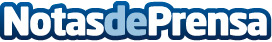 Las empresas farmacéuticas no pueden seguir ignorando el riesgo al que se expone su información Ignacio Chico, Director General de Iron Mountain EspañaDatos de contacto:Iron MountainNota de prensa publicada en: https://www.notasdeprensa.es/las-empresas-farmaceuticas-no-pueden-seguir-ignorando-el-riesgo-al-que-se-expone-su-informacion Categorias: Medicina Industria Farmacéutica E-Commerce http://www.notasdeprensa.es